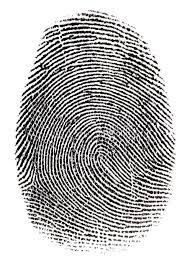 Name:Case#: Case Description:Document Name(Notes, Worksheets, Labs)Vocabulary with DefinitionsThings to RememberDocument Name(Notes, Worksheets, Labs)Vocabulary with DefinitionsThings to Remember